Государственное казённое специальное (коррекционное) образовательное учреждениеСвердловской области  для обучающихся, воспитанников с ограниченными возможностями здоровья«Сухоложская специальная (коррекционная) общеобразовательная школа»День Матери Внеклассное мероприятия 1 класс 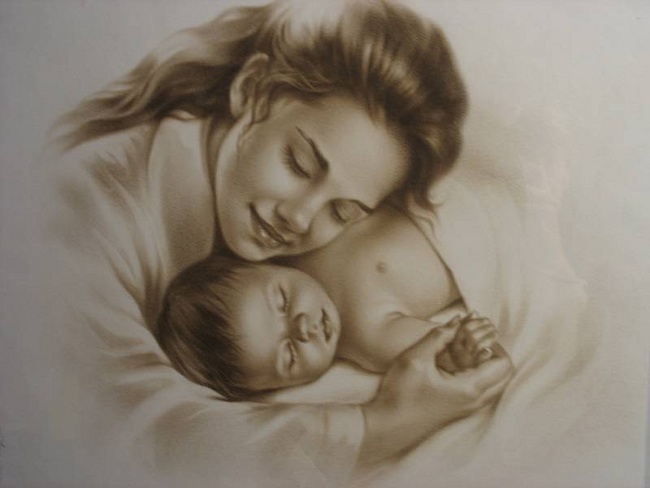 Ответственные:Кожемякина В.С.Казанцева  С.Н.Сценарий праздника: «День матери»Цели: поддержать традиции бережного отношения к женщине, способствовать сплочению классного коллектива и родителей, создать условия для раскрытия творческих способностей учащихся; содействовать развитию у школьников умений общаться; воспитание любви и уважения к матери, чувство благодарности за её заботу и любовь.           Оборудование:  газета "Поздравляем  наших мам!" (с фотографиями матерей и поздравлениями),  выставка «Цветы для  мамы», подарки от детей; презентации со звуком, конверты  для предсказания, шарики.  Здравствуйте, дорогие гости! Сегодня мы собрались в этом зале, чтобы поздравить с праздником самых родных, самых милых и любимых мам.Мама - это значит нежность,
Это ласка, доброта,
Мама - это безмятежность,
Это радость, красота!
Мама - это на ночь сказка,
Это утренний рассвет,
Мама - в трудный час подсказка,
Это мудрость и совет!
Мама - это зелень лета,
Это снег, осенний лист,
Мама - это лучик света,
Мама - это значит ЖИЗНЬ!         В последнее воскресенье ноября в России отмечают особый праздник - День матери. Это праздник, к которому никто не может оставаться равнодушным. Ведь сколько бы нам ни было лет - пять или пятьдесят - нам всегда нужна мама, ее любовь, ласка, внимание, совет.Пришел веселый праздник к нам,Чудесный праздник - праздник мам.Он Днем матери называетсяИ в конце ноября отмечается.Сегодня праздник наш любимый,Веселый, добрый, нежный, милый.Для мам мы песенки споем,Станцуем и стихи прочтем.1 ученик    А у нас сегодня день особый,Самый лучший праздник – праздник мам!Праздник самый нежный, самый добрый.Он, конечно, дорог очень нам!2 ученик Нынче праздник, нынче праздник,Праздник наших милых мам!Этот праздник, нежный самый,В ноябре приходит к нам.3 ученикНа свете добрых слов немало,Но всех добрее и важней одно:Из двух слогов простое слово: «мама»И нету слов дороже, чем оно.4 ученикЛадони у мамы теплы и нежныОни согревают, как солнце весны.Когда ты печален, иль болен поройОни прикоснутся – недуги долой.
Конкурс 1 «Доскажи словечко» (для детей)
Слово спряталось куда-то, Слово спряталось и ждет.
Ну-ка, кто меня найдет?

Мама, папа, брат и я –
Вот и вся моя ... (семья)

Наши руки были в мыле.
Мы посуду сами мыли.
Мы посуду мыли сами –
Помогали нашей ... (маме!)

Мы цветы в саду сажаем,
Их из лейки поливаем.
Астры, лилии, тюльпаны
Пусть растут для нашей... (мамы)
Эти шарики на нити
Вы примерить не хотите ль?
На любые ваши вкусы
В маминой шкатулке….(бусы)

В ушках маминых сверкают,
Цветом радуги сверкают.
Серебрятся капли-крошки
Украшения….(сережки)

Назовите-ка посуду:
Ручка прицепилась к кругу.
Блин испечь ей – ерунда
Это же….(сковорода)

В брюхе у него вода
Забурлила от тепла.
Как разгневанный начальник.
Быстро закипает….(чайник)

Это кушанье для всех
Мама сварит на обед.
И половник тут как тут-
Разольет в тарелки ….(суп)
                             Конкурс "Рассуждалки” (для мам)

1.Это обычно бывает в сказке, а иногда в жизни. Так называют всё удивительное, необычное, волшебное. Когда оно свершается, мы всегда восхищаемся, радуемся (чудо).
2.Они прячутся под грязными ногтями. Они такие маленькие, что их не видно. От них можно заболеть (микробы).
3.Она бывает часто и во многих местах из-за неё приходится тратить время. Но если тебе что-то необходимо, то придётся смириться с ней. Постоишь сколько надо и получишь что, хотел (очередь).
4.Она должна быть у каждого человека, но некоторые про неё забыли. Она помогает стать настоящим человеком. Когда ты неправильно поступаешь или зря кого-то обидел, она тебя мучает (совесть)
5.Если его нет, то и нет радости, без него не жизнь, а существование. Его всегда желают друг другу, особенно в письмах. Его не купишь ни за какие деньги. (Здоровье)
6.Каждый человек о нем мечтает, хочет, чтобы в жизни все было хорошо. Но никто не знает, где его искать. Есть сказочные птицы, которые его приносят (счастье)
7.Человек все несет к себе в дом, нужно ему или нет. Он не любит дарить подарки, делиться конфетами. И лучше у него ничего не просить, потому что все равно не даст (жадность).
8.Человека заставляют нести ответственность за свой нехороший поступок. Взрослые говорят, что это помогает воспитывать правильно. Человека чего то лишают, не пускают гулять из – за плохого поступка. (Наказание)Сценка Ребята подготовили сценки, в которых  вы увидите знакомые ситуации и, возможно, улыбнётесь этому.1.Сюжет сценки. Утром мама пытается разбудить сына, которому пора отправляться в школу.Мама:- Вставай, сынок, ты опять опоздаешь в школу к началу занятий!Сын:- Не хочу! Петров всегда со мной дерется!Мама:- Ну, сынок, так нельзя, пора вставать, а то опоздаешь в школу к началу занятий!Сын:- Ну ее, эту школу! Иванов в меня тряпкой кидается!Мама:- Давай, сынок, вставай, ты снова опоздаешь в школу!Сын:- Не пойду! Сидоров из рогатки в меня стреляет!Мама:- Сынок, ты должен ходить в школу, ты же все-таки директор!Конкурс  музыкальныйЗадание – узнать о ком или о чем поется в песне.  Команды отвечают по очереди. Песни:1. Если с ним ты вышел в путь (Друг).2. А она все лежит и на солнышко глядит (Черепаха).3. Они такие чудесные – с книгою, с дружбою, с песнею(Школьные годы).4. Представьте себе зелененький он был (Кузнечик).5. Он ничего не проходил. Ему ничего не задавали (Антошка).6. Они бегут неуклюже (Пешеходы).7. Он бежит, качается (Голубой вагон).8. С нею весело шагать по просторам (Песня).9. От нее станет всем теплей (Улыбка).Дети  исполняют  песенку «Мамонтёнок»                                             Конкурс – мамабол.
        В этом конкурсе принимают участие и мама и ребенок. Мама встает на расстоянии 2-5 метров от ребенка и делает из рук что-то вроде баскетбольного кольца. А ребенок кидает в это кольцо надутые воздушные шары. При этом мама может помогать ребенку, двигая свое кольцо в любую сторону, но, не переходя черту, чтобы расстояние между ними не уменьшалось. Чья семья попадет больше мячей в кольцо из 10 та и победила.Конкурс «Если завтра  в  школу»      Достаточно сложный конкурс, потому что мамам нужно вспомнить расписание занятий своего ребенка на завтра и быстро его написать. Побеждает та команда, которая быстрее всех и четче написала расписание.Стихи  маме - я       Наша мама вся в заботах,                  От темна и до темна.                 Каждодневная работа,                 Магазины, беготня.Мама варит, мама шьет и машину водит.Надо женщинам уметь делать все на свете, как же всюду им поспеть? Может быть, как в сериале домработниц им нанять,Чтоб они белье стирали, застилали бы кровать.Чисто в доме убирали и ходили в магазин,Целый день с детьми играли….А для мамы лимузин!Пусть родная отдыхает,Всюду с папой разъезжает…Что ж, довольно рассуждать,Об этом можно лишь мечтать.Нашим мамам не присталоЖить как в этих сериалах.Жизнь у мам хоть и не мед,Но дела идут вперед!Дарят нам тепло и ласку,От улыбок их светло.Мамы наши просто сказка!Греет душу их тепло.                Без будильника встают,Книжку прочитают,Колыбельную споют,Нежно приласкают.                                         Конкурс    «Помощь маме»
      Веселым и зажигательным может оказаться конкурс «Помощь маме», в котором дети будут воображаемо помогать маме на кухне с сортировкой круп. Для этого каждому участнику вручают по небольшому стакану (200 грамм) с крупами (гречка, горох, пшено), которые будут смешаны вместе. Задача детей расфасовать по трем сосудам, каждое из зерен определенной крупы. Победителем станет тот ребенок, который справится с этим заданием быстрее других.Наших мам, поверьте, лучше нет.
Улыбнитесь, пусть светлее станет в классе.
И от тех улыбок яркий свет
Много лет пускай для нас ещё не гаснет.Частушки для  мам1.Дорогие наши мамы, мы частушки вам споём.Поздравляем, поздравляем и привет большой вам шлём.2.Подгорели суп и каша, соль насыпана в компот.Как пришла с работы мама, было много ей хлопот.3.Вот начистить раз в году я решил сковородуА потом 4 дня не могли отмыть меня.4. В кухне веник я нашёл и квартиру всю подмёлНо осталось от него 3 соломинки всего.5.Саша пол натёр до блеска, приготовил  винегрет.Ищет мама, что ей делать, никакой работы нет.6. Вот какие наши мамы, мы всегда гордимся вамиУмными, спокойными, будем вас достойными.8. Дорогие наши мамы, мы и сами признаёмЧто, конечно, не всегда мы хорошо себя ведём.9. Мы вас часто огорчаем, что порой не замечаем.Будем добрыми расти, хорошо себя вести.10. мы частушки петь кончаем и всегда вам обещаемСлушать вас всегда во всём утром, вечером и днём.      Конкурс  «Чей круг скорее соберется?»
       Участвуют две мамы. Вокруг первой – девочки, около второй – мальчики. Под веселую музыку все бегают врассыпную, по окончании музыки надо встать каждому к своей маме. Затем игра повторяется, с участием других мам.                    За мамину усталую улыбку,                     За красоту всех наших матерей,                      Не хватит слов, цветов и поздравлений,                       Веков, годов, и уж, конечно, дней.Но пусть сейчас особенная радостьГорит в твоих прекраснейших глазах,Прими от нас в День Матери подарок,Вздохни, и, улыбнувшись, скажи: «Ах!»Вручение подарков детьмиШУТОЧНОЕ ПРЕДСКАЗАНИЕ СУДЬБЫМамам раздаются конверты с предметами:пуговка – вы купите себе что-то красивое из одежды;
конфета – ожидает сладкая-пресладкая жизнь;
копейка – будете очень денежным человеком;
лавровый лист – большие успехи в работе;
нитка – дальняя дорога в дальние края;
улыбка – предстоит вглядеться в зеркало и оно вам подскажет, что улыбка вам очень идёт;
бабочка – в этом году вам повезёт, Вы будете порхать на крыльях успеха по жизни;
сердце – любовь;
ключ – новая квартира;
книга – новые поступления на сберкнижку.Ведущий: Сколько бы хороших, добрых слов не было сказано мамам, сколько бы поводов для этого не придумали, лишними они не будут.Спасибо вам!... И пусть каждой из вас почаще говорят тёплые слова ваши любимые дети!Пусть на их лицах светится улыбка и радостные искорки сверкают в глазах, когда вы вместе.